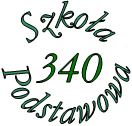 Szkoła Podstawowa Nr 340 im. Profesora Bogusława Molskiego 02 - 793 Warszawa, ul. Lokajskiego 3 22 546 61 20, 22 649 49 70, sp340@edu.um.warszawa.plZARZĄDZENIE NR 25/2020Dyrektora Szkoły Podstawowej nr 340 im. Profesora  Bogusława Molskiegow Warszawiez dnia 18 maja 2020 roku w sprawie szczególnych rozwiązań w okresie czasowego ograniczenia funkcjonowania jednostek systemu oświaty w związku z zapobieganiem, przeciwdziałaniem i zwalczaniem COVID-19 - wprowadzenia organizacji zajęć rewalidacyjnych, w Szkole Podstawowej nr 340 im. Profesora Bogusława Molskiego w Warszawie od dnia 18 maja 2020 r. do odwołania na podstawie:Rozporządzenia Ministra Edukacji Narodowej z dnia 14 maja 2020 r. zmieniające rozporządzenie 
w sprawie czasowego ograniczenia funkcjonowania jednostek systemu oświaty w związku 
z zapobieganiem, przeciwdziałaniem i zwalczaniem COVID-19 (Dz. U. 2020 poz. 871);Rozporządzenia MEN z dnia 20 marca 2020 r. w sprawie szczególnych rozwiązań w okresie czasowego ograniczenia funkcjonowania jednostek systemu oświaty w związku z zapobieganiem, przeciwdziałaniem i zwalczaniem Covid-19 (Dz.U. z 2020 r. poz. 493 ze zm.); Rozporządzenie MEN z dnia 11 marca 2020 r. w sprawie czasowego ograniczenia funkcjonowania jednostek systemu oświaty w związku z zapobieganiem, przeciwdziałaniem i zwalczaniem Covid-19 (Dz. U. z 2020 r. poz. 410 ze zm.);Wytycznych przeciwepidemiczne Ministerstwa Edukacji Narodowej we współpracy z Głównym Inspektoratem Sanitarnym z dnia 15 maja 2020 r.Zarządza się, co następuje:§1Wprowadza się z dniem 18 maja 2020 r. do odwołania procedury dotyczące organizacji zajęć rewalidacyjnych dla uczniów Szkoły Podstawowej nr 340 im. Profesora  Bogusława Molskiego w Warszawie, zwaną dalej Szkołą ::Procedurę organizacji zajęć rewalidacyjnych dla uczniów z orzeczeniem o potrzebie kształcenia specjalnego w Szkole, stanowiącą załącznik nr 1 do niniejszego zarządzenia;Procedurę postępowania prewencyjnego pracowników oraz rodziców/opiekunów prawnych dzieci uczęszczających do Szkoły organizującej zajęcia rewalidacyjne na terenie placówki, stanowiącą załącznik nr 2 do niniejszego zarządzenia;Procedura komunikacji z rodzicami uczniów Szkoły, stanowiącą załącznik nr 3 do niniejszego zarządzenia;§ 2Zarządzenie oraz procedury zostaną umieszczone w szkole na tablicy ogłoszeń, rozesłane nauczycielom 
i rodzicom w formie elektronicznej, udostępnione pracownikom administracji i obsługi.§ 3Zarządzenie wchodzi w życie z dniem podpisania.Załącznik nr 1 do Zarządzenia nr25-2020  dyrektora Szkoły Podstawowej nr 340 im. Profesora Bogusława Molskiego w Warszawie z dnia 18 maja 2020r.Procedura organizacji zajęć rewalidacyjnychdla uczniów z orzeczeniem o potrzebie kształcenia specjalnegona czas ich realizacji w formie stacjonarnejw Szkole Podstawowej nr 340 im. Profesora Bogusława Molskiego w WarszawieCelCelem procedury jest określenie zasad organizacji opieki i zapewnienia bezpieczeństwa dzieciom korzystającym z zajęć rewalidacyjnych w Szkole w związku z zagrożeniem zakażenia wirusem SARS-CoV-2.Zakres proceduryProcedurę należy stosować w Szkole.Osoby odpowiedzialne za wdrożenie proceduryDyrektor szkoły.Postanowienia szczegółoweW zajęciach nie mogą uczestniczyć uczniowie oraz kadra pedagogiczna, którzy są objęci kwarantanną lub izolacją, mają objawy choroby zakaźnej lub w ciągu ostatnich 14 dni mieli kontakt z osobą chorą z powodu infekcji wywołanej koronawirusem lub podejrzaną o zakażenie.Ogranicza się kontakty kadry niezaangażowanej w bezpośrednią pracę z uczniami uczestniczącymi 
w zajęciach rewalidacyjnych od uczestników zajęć oraz od kadry prowadzącej te zajęcia. Zajęcia rewalidacyjne odbywają się w formie pracy indywidualnej – 1 nauczyciel + 1 dziecko.Sale, w których prowadzone są zajęcia rewalidacyjne, są dostosowane do liczby uczestników 
- minimalna przestrzeń do prowadzenia zajęć dla dzieci w sali nie może być mniejsza niż 4m2 na 1 uczestnika i specjalisty prowadzącego zajęcia. Podczas zajęć uczeń aktywnie uczestniczy w zajęciach, wykonuje polecenia nauczyciela.Specjalista podczas zajęć stosuje metody i formy pracy aktywizujące ucznia, korzysta z pomocy dydaktycznych dostępnych w szkole.Specjalista nie wykorzystuje podczas konsultacji materiałów dydaktycznych, które nie są odkażone lub których nie można zdezynfekować.Specjalista przed rozpoczęciem zajęć informuje ucznia, w sposób dostosowany do jego możliwości psychofizycznych o ryzyku, jakie niesie ze sobą nieprzestrzeganie zasad higieny.W przestrzeni wspólnej może przebywać 1 rodzic z dzieckiem lub kilkoro rodziców w odstępie od siebie co najmniej 2 m.  Podczas przerwy pomiędzy zajęciami (jeśli takie będą) uczniowie są pod opieką nauczyciela prowadzącego zajęcia. Odpoczywają, zachowując dystans społeczny nie mniejszy niż 2 metry.Należy uzyskać zgodę rodziców/opiekunów prawnych na pomiar temperatury ciała dziecka (załącznik nr 5).Każdorazowo przed wejściem ucznia do szkoły, którego rodzice/opiekunowie prawni wyrazili na to zgodę, wyznaczony przez dyrektora pracownik Szkoły mierzy temperaturę dziecku termometrem bezdotykowym. W czasie pobytu ucznia w szkole temperatura jest mierzona również wtedy, gdy zajdzie taka potrzeba.Uczeń nie zostaje przyjęty do szkoły, jeśli występuje, jeden z następujących warunków:ma podwyższoną temperaturę ciała, powyżej 37,5°C;pracownik szkoły zaobserwował u ucznia katar, kaszel, kichanie;Uczeń po zmierzeniu temperatury, zdezynfekowaniu rąk jest wpuszczany na teren Szkoły i pod opieką specjalisty udaje się do wyznaczonej sali.Z sali, w której przebywają uczniowie należy usunąć przedmioty i sprzęty, których nie można skutecznie uprać lub dezynfekować.Uczeń nie może przynosić ze sobą do Szkoły i z niej zabierać żadnych przedmiotów lub zabawek. Sala, w której przebywa uczeń, wietrzona jest co najmniej raz na godzinę. Nauczyciele prowadzący zajęcia informują dzieci i młodzież, w sposób dostosowany do ich potrzeb, o unikaniu dotykania oczu, nosa i ust.Rodzice uczniów wyrażających wolę uczestniczenia dziecka w proponowanych przez Szkołę zajęciach rewalidacyjnych organizowanych do odwołania, mają obowiązek przed posłaniem dziecka do szkoły wypełnić, podpisać i złożyć w Szkole „Zgłoszenie Dziecka do  udziału w zajęciach prowadzonych przez specjalistów na terenie Szkoły Podstawowej nr 340 w Warszawie” (załącznik nr 4).W przypadku, kiedy ze względu na brak zgody rodzica, bądź ryzyka wynikającego z charakteru zajęć lub zagrożenia zdrowotnego, czy braku możliwości zorganizowania zajęć w sposób zmniejszający ryzyka, należy kontynuować pracę z uczniami z wykorzystaniem metod i technik kształcenia na odległość. Specjalista prowadzi dziennik zajęć rewalidacyjnych zgodnie z obowiązującymi w Szkole zasadami w trybie stacjonarnym.Zasady sanitarne podczas realizacji zajęć rewalidacyjnychW czasie realizacji stacjonarnych zajęć rewalidacyjnych na terenie Szkoły obowiązuje uczestników tych zajęć używanie masek, przyłbic, rękawiczek lub w razie potrzeby innych osłon oraz zapoznania się z zasadami ich właściwego stosowania. Promowane są zasady higieny:higiena rąk (przynajmniej co 2 godziny mycie wodą z mydłem przez 30 sekund i dezynfekcja preparatami na bazie alkoholu min. 60%);higiena dróg oddechowych (podczas kaszlu i kichania należy zakryć ust i nos zgiętym łokciem lub chusteczką, a następnie jak najszybciej wyrzucić chusteczkę do zamkniętego kosza i umyć ręce).Konieczność stosowania wymienionych w pkt.1 środków  ochrony osobistej oraz mycie 
i dezynfekcja rąk dotyczą szczególnie sytuacji:przed i po kontakcie z uczniami;po kontakcie z zanieczyszczonymi powierzchniami lub sprzętem;po usunięciu środków ochrony osobistej.Szkoła zapewnia środki czystości (mydło, jednorazowe ręczniki papierowe) oraz przy wejściu 
i w każdym pomieszczeniu wspólnego użytku środki dezynfekujące.Szkoła zapewnia przy głównym wejściu oraz w łazienkach zamykane i opisane oraz wyłożone workiem foliowym  kosze na środki ochrony osobistej.Uczniowie korzystający z toalety po zajęciach lub podczas przerwy między zajęciami, wchodzą do niej pojedynczo, zachowując dystans społeczny. Po zakończonych czynnościach toaletowych myją 
i dezynfekują ręce, zgodnie z instrukcją mycia i dezynfekcji rąk. Ręce wycierają w jednorazowy ręcznik papierowy. W jednej łazience szkolnej nie może przebywać więcej niż 1 uczeń.Podczas trwania zajęć nie używa się telefonów komórkowych.Pomieszczenia, gdzie realizowane są zajęcia, są systematycznie wietrzone (przynajmniej raz 
na godzinę); bezwzględnie po zakończeniu zajęć.Regularnie dezynfekowane są używane powierzchnie wspólne (blaty stolików, klawiatury, myszki, włączniki świateł, poręcze, oparcia krzeseł). Działania takie przeprowadza się po zakończeniu zajęć z uczestnikiem, a przed kolejnymi zajęciami. Uczestników zajęć informuje się  w sposób dostosowany do ich możliwości o ryzyku jakie niesie 
ze sobą nieprzestrzeganie zasad higieny oraz wskazówek Głównego Inspektora Sanitarnego 
w powyższym zakresie.Postępowanie w przypadku podejrzenia zakażenia u ucznia.W przypadku jeśli uczeń przejawia niepokojące objawy choroby należy go odizolować w odrębnym pomieszczeniu lub wyznaczonym miejscu z zapewnieniem minimum 2 m odległości od innych osób.Uczniowi należy zmierzyć temperaturę ciała. Rodzic zostaje niezwłocznie poinformowany telefonicznie o wystąpieniu u dziecka niepokojących objawów i jest zobowiązany do pilnego odebrania dziecka. Rodzic po odebraniu ze szkoły dziecka z objawami chorobowymi, ma obowiązek poinformowania dyrektora o wyniku badania dziecka przez lekarza. Po odebraniu dziecka z objawami zakażenia przez rodzica pomieszczenie lub miejsce, w którym przebywało należy zdezynfekować. Zaleca się ustalenie listy osób obecnych w tym samym czasie w pomieszczeniach, w których przebywało dziecko z objawami zakażenia.Dyrektor szkoły informuje burmistrza dzielnicy o podejrzeniu zakażenia u dziecka. Rekomenduje się stosowanie się do zaleceń Państwowego Powiatowego Inspektora Sanitarnego przy ustalaniu, czy należy wdrożyć dodatkowe procedury biorąc pod uwagę zaistniały przypadek.Rodzice dzieci z grupy dziecka, u którego podejrzewa się zakażenie zostają telefonicznie poinformowani o zaistniałej sytuacji i poproszeni o odbiór dzieci i ich obserwację.Dyrektor informuje Państwowego Powiatowego Inspektora Sanitarnego o zaistniałej sytuacji 
i w porozumieniu z burmistrzem dzielnicy podejmuje stosowną decyzję o zamknięciu placówki bądź czasowej kwarantannie.  Załącznik nr 2 do Zarządzenia nr 25-2020  dyrektora Szkoły Podstawowej nr 340 im. Profesora Bogusława Molskiego w Warszawie z dnia 18 maja 2020r.Procedura postępowania prewencyjnego pracowników oraz rodziców/opiekunów prawnych dzieci uczęszczających do Szkoły Podstawowej nr 340 im. Profesora Bogusława Molskiego w Warszawie organizującej zajęcia rewalidacyjne na terenie placówki.CelCelem procedury jest określenie zasad postępowania prewencyjnego w celu ograniczenia zagrożenia zakażenia wirusem SARS-CoV-2 na terenie Szkoły organizującej zajęcia rewalidacyjne.Zakres proceduryProcedurę należy stosować w Szkole.Osoby odpowiedzialne za wdrożenie proceduryDyrektor szkoły.Postanowienia szczegółowe:Wszystkie osoby dorosłe wchodzące na teren szkoły zobowiązane są do dezynfekcji rąk – zgodnie z instrukcją zamieszczoną przed wejściem do szkoły podstawowej.W związku z koniecznością podjęcia działań prewencyjnych w celu ograniczenia zagrożenia zakażenia wirusem SARS-CoV-2 na terenie szkoły wprowadza się obowiązek prewencyjnego pomiaru temperatury u:wszystkich pracowników wykonujących pracę na terenie placówki,dzieci korzystających z zajęć na terenie szkoły po uzyskaniu zgody rodziców/prawnych opiekunów.Pomiaru temperatury u pracownika dokonuje przed rozpoczęciem pracy oraz po upływie połowy dziennego czasu pracy, u dziecka przed wejściem na teren szkoły i w razie potrzeby w czasie późniejszym. Pomiaru dokonuje osoba wyznaczona przez dyrektora szkoły.Pomiaru temperatury należy dokonywać, w miarę możliwości, termometrem bezdotykowym. 
W przypadku braku takiego urządzenia, zwykły termometr należy myć i dezynfekować po każdym użyciu. Osoba dokonująca pomiaru temperatury musi mieć założone rękawiczki jednorazowe oraz osłonę twarzy (przyłbicę lub maskę). W przypadku stwierdzenia podwyższonej temperatury u pracownika lub dziecka, osoba dokonująca pomiaru temperatury obowiązana jest niezwłocznie poinformować o tym dyrektora szkoły. Zgłoszenie, o  którym mowa powyżej powinno mieć formę ustną - poprzez zgłoszenie w rozmowie bezpośredniej lub drogą telefoniczną.W przypadku zbadania u pracownika temperatury powyżej 37,5°C (potwierdzonej w dwukrotnym badaniu) dyrektor szkoły podejmuje następujące działania:pracownik, u którego stwierdzono  podwyższoną temperaturę zaprzestaje wykonywania pracy 
i unikając kontaktu z innymi osobami przechodzi do wyznaczonego odizolowanego pomieszczenia;zachowując bezpieczną odległość, przeprowadza wywiad z pracownikiem i zaleca pracownikowi kontakt z lekarzem celem weryfikacji stanu zdrowia;do czasu ustalenia stanu zdrowia dyrektor odsuwa pracownika od pracy; o wynikach badania, przeprowadzonego przez lekarza, pracownik niezwłocznie informuje dyrektora szkoły. W przypadku zbadania u dziecka temperatury powyżej 37,5°C  (potwierdzonej w dwukrotnym badaniu) dyrektor szkoły podejmuje następujące działania:dziecko, u którego stwierdzono podwyższoną temperaturę, pod opieką nauczyciela lub pracownika obsługi przydzielonego do oddziału przechodzi do wyznaczonego  odizolowanego pomieszczenia;dyrektor szkoły kontaktuje się z rodzicami dziecka/prawnymi opiekunami i informuje ich 
o wynikach pomiaru temperatury oraz o innych niepokojących objawach zaobserwowanych 
u dziecka; rodzice/opiekunowie prawni zobowiązani są niezwłocznie odebrać dziecko ze szkoły 
i skonsultować stan zdrowia dziecka z lekarzem;do czasu przyjazdu rodziców/prawnych opiekunów dziecko przebywa w wyznaczonym odizolowanym pomieszczeniu pod opieką nauczyciela lub pracownika obsługi;o wynikach badania przeprowadzonego przez lekarza rodzice/opiekunowie prawni niezwłocznie informują dyrektora szkoły.Każdy pracownik może ponownie poddać się pomiarowi temperatury ciała w razie uzasadnionej potrzeby.W przypadku zaobserwowania u pracownika lub dziecka innych objawów chorobowych stosuje się działania opisane w pkt. 7 i 8. Pracownik w razie zauważenia u siebie w czasie pracy objawów chorobowych typu: gorączka, uporczywy kaszel, złe samopoczucie, trudności w oddychaniu, bóle głowy, bóle mięśni niezwłocznie informuje o tym dyrektora szkoły, który podejmuje działania opisane w pkt. 7. Pracownicy z objawami choroby nie mogą przychodzić do pracy.Zalecenia dla wszystkich pracowników i osób przebywających na terenie szkoły.Zobowiązuje się pracowników szkoły do przestrzegania najwyższych standardów higienicznych oraz reżimu sanitarnego.Pracodawca zapewnia pracownikom środki ochrony osobistej - maseczki/przyłbice, rękawiczki, fartuchy z długim rękawem - w zależności od wykonywanych zadań oraz w niektórych pomieszczeniach przegrody z pleksi. Przed rozpoczęciem pracy obowiązkowo pracownik poddaje się pomiarowi temperatury. Zewnętrzni dostawcy mają obowiązek nosić na terenie szkoły maseczki lub przyłbice oraz rękawiczki jednorazowe.Konieczne jest dezynfekowanie rąk przez osoby dorosłe po wejściu do budynku oraz w trakcie wykonywania pracy i opieki nad dziećmi. Dozowniki z płynami do dezynfekcji rąk umieszczone są w miejscach niedostępnych dla dzieci. Nauczyciele prowadzący zajęcia rewalidacyjne oraz inni pracownicy szkoły zobowiązani są m.in.: szczególnie przed rozpoczęciem pracy, przed jedzeniem, po jedzeniu, po zakończeniu procedur czyszczenia/dezynfekcji; po kaszlu, kichaniu, wydmuchaniu nosa; po powrocie ze świeżego powietrza, po skorzystaniu z toalety, lub przynajmniej co 2 h, myć ręce wodą z mydłem przez 30 sekund, stosując się do instrukcji i/lub plakatów umieszczonych w pomieszczeniach sanitarno-higienicznych.Pracownik stosuje ochronę twarzy podczas kichania/ kaszlu (w rękaw ubrania przy łokciu) oraz unika dotykania oczu, ust i nosa. Nie podaje się ręki podczas powitania.W pomieszczeniach sanitarno-higienicznych może jednocześnie przebywać tylko jedna osoba.Należy zapewnić bieżącą dezynfekcję toalet.Należy zadbać o czystość ciągów komunikacyjnych. Przynajmniej raz dziennie należy dezynfekować powierzchnie dotykowe - poręcze, klamki, włączniki światła,  krzesła, stoliki oraz inne powierzchnie i przedmioty często dotykane.Blaty stołów i krzesła należy dezynfekować każdorazowo przed wejściem kolejnej grupy uczniów.Należy ściśle przestrzegać zaleceń producenta środka do dezynfekcji ze szczególnym zwróceniem uwagi na czas niezbędny do wywietrzenia dezynfekowanych pomieszczeń czy przedmiotów.Kontakty pomiędzy poszczególnymi pracownikami powinny być ograniczone do minimum pozwalającego na wykonywanie zadań służbowych i odbywać się z zachowaniem 1,5 m odległości.Zalecenia dla nauczycieli i pracowników obsługi   Nie organizuje się wyjść poza teren placówki (np. spacer do parku).Należy usunąć z sali przedmioty i sprzęty, których nie można skutecznie dezynfekować, np. pluszowe, materiałowe zabawki. W miarę możliwości każde dziecko powinno jedynie korzystać z przydzielonych mu kredek, mazaków, długopisów, itp.  Salę, w której przebywają uczniowie, należy wietrzyć przynajmniej raz na godzinę.Należy dbać o to, aby dzieci często i regularnie myły ręce, np. przed posiłkiem, po skorzystaniu z toalety, lub przynajmniej co 2 godziny.Zajęcia i zabawy należy prowadzić w miarę możliwości, z zachowaniem odległości między dziećmi 
i pracownikami.Plac zabaw jest wyłączony z użytkowania.Nie należy angażować do pracy z dziećmi osób powyżej 60 roku życia lub z istotnymi problemami zdrowotnymi. Osoby powyżej 60 roku życia wykonują inne czynności służbowe wskazane przez dyrektora szkoły (np. nauczanie zdalne dla dzieci pozostających w domu).Załącznik nr 3 do Zarządzenia nr 25-2020  dyrektora Szkoły Podstawowej nr 340 im. Profesora Bogusława Molskiego w Warszawie z dnia 18 maja 2020r.Procedura komunikacji z rodzicami uczniów Szkoły Podstawowej nr 340 im. Profesora Bogusława Molskiego nr 340 w WarszawieRodzice w czasie ograniczenia funkcjonowania szkoły, w związku zapobieganiem  COVID-19, kontaktują się z nauczycielem telefonicznie, mailowo lub bezpośrednio po wcześniejszym umówieniu się na rozmowę. W bezpośrednim kontakcie z nauczycielem rodzic ma obowiązek założyć maseczkę na usta i nos oraz zachować dystans społeczny wynoszący min. 1,5 metra.W szczególnych sytuacjach, rodzic ma prawo kontaktu z nauczycielem za jego zgodą i wiedzą na terenie szkoły, z zachowaniem zasad opisanych w pkt.1.Przed wejściem na teren szkoły, rodzic/prawny opiekun dezynfekuje ręce płynem dezynfekcyjnym w dozowniku znajdującym się przed portiernią szkoły, zgłasza  portierowi spotkanie z nauczycielem podając swoje dane, cel spotkania oraz nazwisko nauczyciela. Dozorca dane wpisuje do Księgi wejść szkoły.Pracownik ma prawo sprawdzić dane osobowe rodzica/prawnego opiekuna, który zgłasza spotkanie z nauczycielem na terenie placówki.  W przypadku jakichkolwiek pytań czy wątpliwości dotyczących ucznia lub funkcjonowania szkoły, rodzic może  kontaktować  się z nauczycielem przez dziennik Librus.Z pielęgniarką szkolną rodzic może kontaktować się telefonicznie w godzinach pracy od poniedziałku do piątku w godzinach od 8.00 do 17.00 oraz indywidualnie w sytuacjach szczególnych po spełnieniu wymagań określonych w pkt. 2, 3,4.W sytuacjach pilnych rodzic może kontaktować telefonicznie się z dyrektorem i wicedyrektorami – tel. (22) 546-61-20, drogą mailową z dziennika Librus, lub pocztą służbową e-mail sp340@edu.um.warszawa.pl, mantonowicz@edu.um.warszawa.pl lub bezpośrednio po spełnieniu wymagań określonych w pkt. 2,3,4.Rodzice dzieci uczęszczających do szkoły na zajęcia rewalidacyjne, kontaktują się w sprawach pilnych wicedyrektorem szkoły pod numerem telefonu tel. (22) 546-61-20.Kontakt ze szkołą może odbywać się w godzinach pracy placówki.Załącznik nr 4 do Zarządzenia nr 25-2020  dyrektora Szkoły Podstawowej nr 340 im. Profesora Bogusława Molskiego w Warszawie z dnia 18 maja 2020r.Zgłoszenie dziecka do uczestniczenia w zajęciach rewalidacyjnych, prowadzonych przez nauczycieli na terenie Szkoły  Podstawowej nr 340 im. Profesora Bogusława Molskiego w Warszawie w czasie wznowienia funkcjonowania placówki w okresie epidemii Covid – 19 Ja, ........................................................................................, będący rodzicem/opiekunem prawnym ................................................................................, który w roku szkolnym 2019/2020 jest uczniem klasy .................. deklaruję gotowość udziału mojego dziecka w zajęciach rewalidacyjnych prowadzonych na terenie Szkoły Podstawowej Szkoły  Podstawowej nr 340 w Warszawie.Przyjmuję do wiadomości, że do moich powinności należy:pilne odebranie dziecka ze szkoły w przypadku pojawienia się u niego niepokojących objawów choroby;zaopatrzenie dziecka w indywidualną osłonę nosa i ust podczas drogi do i ze szkoły;wyjaśnienie dziecku, aby nie przynosiło niepotrzebnych przedmiotów i zabawek;zadbanie, aby dziecko przyniosło potrzebne do zajęć przybory, podręczniki, ćwiczenia wskazane przez nauczyciela; regularne przypominanie dziecku podstawowych zasad higieny (unikania dotykania oczu, nosa i ust, częste mycie rąk wodą z mydłem, niepodawanie ręki na powitanie, odpowiedni sposób zasłania twarzy podczas kichania czy kasłania).Oświadczam, że:celem zapewnienia szybkiej komunikacji ze szkołą podaję poniższe dane kontaktowe: (tel.) .....................................................................................................,jestem świadoma/y czynników ryzyka w związku z COVID-19, w szczególności związanych 
z przebywaniem na jednej powierzchni łącznie zwiększonej liczby osób w jednym czasie i miejscu;zapoznałam/em się z obowiązującymi procedurami funkcjonowania w szkole w okresie stanu epidemii, w tym z procedurą podejrzenia zakażenia u /pracownika/rodzica/opiekuna prawnego/dziecka uczęszczającego do szkoły organizującej zajęcia rewalidacyjne, koronawirusem SARS-COV-2 (dalej: koronawirus).podane informacje są zgodne ze stanem faktycznym i wiadome mi jest, że fałszowanie dokumentów, poświadczenie nieprawdy, wyłudzenie poświadczenia nieprawdy i użycie dokumentu poświadczającego nieprawdę podlega odpowiedzialności karnej.Zobowiązuję się do: przyprowadzania do szkoły wyłącznie dziecka zdrowego (bez oznak choroby zakaźnej).w miarę możliwości do odprowadzania i odbierania dziecka ze szkoły przez tę samą, zdrową osobę dorosłą, która zobowiązana jest do przestrzegania na terenie placówki wszelkich środków ostrożności, tj. m.in. osłony ust i nosa, dezynfekcji rąk lub noszenia rękawiczek jednorazowych; przyprowadzania dziecka do szkoły, wyłącznie wtedy, gdy w miejscu zamieszkania dziecka nie przebywa osoba na kwarantannie lub izolacji w warunkach domowych;odprowadzania dziecka ze szkoły wyłącznie przez osobę zdrową (bez oznak choroby zakaźnej);przebywania na terenie szkoły minimum czasu koniecznego do przygotowania dziecka do oddania pod opiekę opiekunowi. ....................................................... (czytelny podpis rodzica)Załącznik nr 5  do Zarządzenia nr 25-2020  dyrektora Szkoły Podstawowej nr 340 im. Profesora Bogusława Molskiego w Warszawie z dnia 18 maja 2020r.ZGODA NA POMIAR TEMPERATURY CIAŁA DZIECKAWyrażam zgodę na czas trwania stanu epidemii lub stanu zagrożenia epidemicznego, 
w związku z zagrożeniem zakażenia wirusem SARS-CoV-2 na codzienne badanie temperatury ciała mojego dziecka …………………………………………………………………………………………………(imię i nazwisko dziecka)przed przyjęciem mojego dziecka do przedszkola/szkoły oraz w trakcie jego pobytu w placówce.Powyższa zgoda ma na celu realizację przez placówkę działań prewencyjnych i zapobiegawczych, związanych z ogłoszonym stanem epidemii. ………………………………podpis rodzica/opiekuna prawnego Podstawa prawna:
Wytyczne przeciwepidemiczne GIS, MZ, MEMZałącznik nr  6 do Zarządzenia nr 25-2020  dyrektora Szkoły Podstawowej nr 340 im. Profesora Bogusława Molskiego w Warszawie z dnia 18 maja 2020r.SALA ……………….KARTA KONTROLIdezynfekcji powierzchni dotykowych w salach do rewalidacji – powierzchni płaskich, klamek, włączników światła, komputera, klawiatury, stolików, krzeseł, DataGodzinaKomputer,klawiaturaKlamki,włącznikiStoły, krzesłaWietrzenie salPodpis